《访榜样忆初心总结报告模板》排版要求（1）每篇实践报告字数为2000字左右，100—200字以内的摘要，3-4个关键词。主要寻访人简介100-200字。（2）题目请用小二黑字体，居中排；摘要与关键词采用小四号楷体字；各级标题用法：一级标题号用“一、”，字体用四号黑体；二级标题号用“（一）”，字体用小四黑体；三级标题号用“1.”，字体用小四宋体。（3）正文字体用小四宋体字，论文用纸设置为210mm297mm的A4纸，全篇报告请在“段落”选项中将“行距”设置为“1.25倍行距”，每段首行缩进4字符。一级标题要上下各空一行，二级标题只需上空一行。文中年代、年月日、数字一律用阿拉伯数字表示。（4）表格汉字采用五号宋体，英文与数字采用五号新罗马字体；所有表题与图题采用五号宋体，表题居表格上方，图题居图形下方。以下为总结报告模板（分为团队及个人）(团队总结报告模板)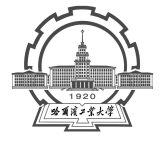 Harbin Institute of Technology寻榜样忆初心总结指导教师：______________________负 责 人： _____________________组    员： _____________________活动时间：______________________（标题）1.摘要：100-200字2.关键词：3-4个3.正文内容：团队成员简介：寻访人简介：寻访人突出成就：实践前期准备：采访活动记录：（照片等展示实践过程）活动后感受：总结：(个人总结报告模板)Harbin Institute of Technology社会实践总结报告学    号： _____________________姓    名： _____________________指导教师： _____________________活动时间：______________________（标题）1.摘要：100-200字2.关键词：3-4个3.正文内容：个人情况简介：寻访人简介： 寻访人工作突出成就： 实践前期准备：活动记录：（照片等展示实践过程） 活动感受：总结：